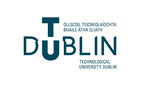 School of Tourism and Hospitality Management Application for Exemption based on prior Qualification  Semester 2 – Academic Year 2023/2024TO BE COMPLETED BY STUDENT PLEASE COMPLETE THIS FORM IN BLOCK CAPITALS Please provide the following information in relation to the exemptions sought. Please attach a copy of your supporting examination results/transcript with this form.  This form will not be accepted or processed without a copy of examination results.  Please continue attending class until you receive notification in writing from the School office as to whether your exemption has been granted or not. Are there any factors which you wish to be taken into consideration in relation to your application for exemption? You may continue on a further sheet. Copies of transcripts of results which support the application should be attached to this form. Students are advised to discuss their application with their Year/Course Tutor prior to submission.   I wish to apply to the School of Tourism & Hospitality Management to proceed for exemption from attendance and assessment of the above subjects from my current year. The information I have provided in relation to this application is accurate to the best of my knowledge. The completed forms plus supporting documentation should be submitted to tourism.hospitality@tudublin.ieClosing date for receipt of completed exemption forms is Friday 26 January 2024 at 5 pm.Name:Student ID:Address:Course Programme:Year:Academic Session:2023/2024Course Tutor:Contact No. (Mobile)Email:Name of module(s) for which you are requesting an exemption in  Semester 1 Module code  Name of qualification and  
module previously undertaken Year 
Examined Grade or Mark Achieved Student Signature:Date:Staff Signature:Date: